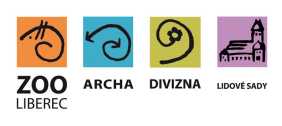 Zoologická zahrada Liberecpříspěvková organizaceOBJEDNÁVKA / ORDERVystavil: xxxtel.email: xxxOBJEDNÁVKA č. OBJ0332/2020
Datum: 2.6.2020Dodavatel:EUROGREEN CZ s.r.o.IČ:64651959DIČ:CZ64651959Odběratel:Zoologická zahrada Liberec,
příspěvková organizace
Lidové sady 425/1
460 01 Liberec 1
IČ: 00079651
DIČ:00079651Vyřizuje: xxxPředmět objednávky/ Subject of order:Servis TEA-29 elektromobil G4 + výměna nabíječkyPopis dodávky/ Specification:Objednáváme u vás servis elektromobilu G4 dle zaslaného servisního protokolu s cenovou nabídkou:plastové zajištění krytůrelédenní svícení kitnabíječkatopeníkomunální technikapřepravnéprácePředpokládáná cena max. vč DPH:66 000,00 Kč
Termín dodání/ Date of Delivery:Poznámka/ Note:V případě že, fakturovaná částka bude vyšší než částka v objednávce, bude faktura vrácena.Faktury v elektronické podobě zasílejte na adresu: xxx